Western Australia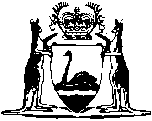 Health Education Council Act 1958		This Act was repealed by the Acts Amendment and Repeal (Statutory Bodies) Act 1987 s. 21 (No. 57 of 1985) as at 25 Nov 1985.		There are no Word versions of this Act, only PDFs in the Reprinted Acts database are available.